Fundet på Facebook 			          13. dec. 2015 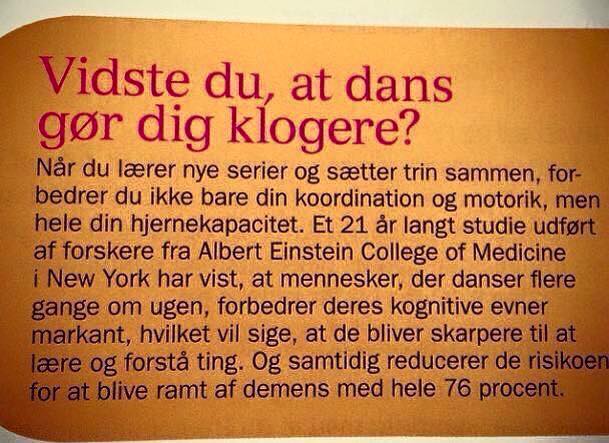 Fabrikken - Center for sundhed